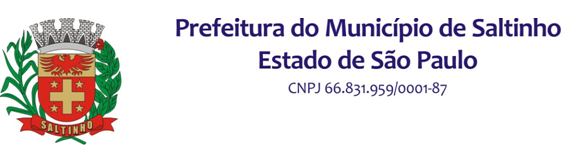 TERMO DE COMPROMISSOProprietário/Requerente :  Localização do Imóvel :  venho  por meio deste, assumir o compromisso de instalar em frente do referido imóvel, e em local de fácil utilização, caixa receptora de correspondência do tipo padronizado, atendendo às exigências da Lei 128/95 de 06/07/1996._________________________________Proprietário (a) / RequerenteSaltinho,        de                                         de                     .